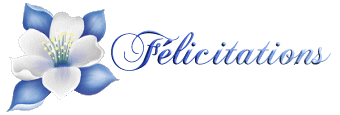 Le bureau de la Ligue de Football de Béjaia, présidé par Mr Kamel MAHINDAD, adresse ses chaleureuses félicitations au champion de la division pré-honneur : la JSB Amizour, qui a décroché définitivement son billet pour l’accession en division « honneur » et aux clubs champions  des catégories U14 – U15 et U17 au titre de la saison 2015-2016. DIRECTION ADMINISTRATION ET FINANCESREUNION DU 30 AVRIL 2017Membres présents :    -   ABDELFETTAH   Rachid         DAFBENDAHMANE  Redouane      MembreIDIRENE  Zahir                       Membre Ordre du jour : - Etat des amendes des BO 22 au BO 26                         - Etat de paiement des licences.                         - Situation des amendes impayées au 27-04-2017Etat des amendes parues au BO 22, 23, 24,25 et 26 :Les clubs concernés (voir état en annexe) sont tenus de s’en acquitter au plus tard jeudi 18 mai 2017.Etat de paiement des licences :Les clubs doivent payer les frais de licences de leurs joueurs et dirigeants (voir état en annexe) avant la fin de la saison en cours, faute de quoi, leurs engagements ne seront pas acceptés.Situation des amendes impayées :Les  clubs JST, CASA en pré-honneur et les clubs JSC, ESIA, GCB en jeunes ne se sont acquittés de leurs amendes à l’expiration de la mise en demeure de paiement sous huitaine.Affaire N° 01 : club JS Tamridjet- Attendu que le club JST est redevable de la somme de 11500.00 DA représentant les amendes cumulées du BO 17 au BO 21.- Attendu que le délai du 20 avril 2017, pour le paiement des dus, a été arrêté et communiqué sur le BO N° 22.- Attendu qu’à l’expiration de ce délai, une mise en demeure de paiement sous huitaine lui a été signifiée avant l’application des sanctions prévues par les RG de la FAF.-Attendu qu’à la date du 27-04-2017, le club ne s’est toujours pas acquitté de ses dus.- Vu l’article 134 des RG relatif au paiement des amendes infligées aux clubs.        Par ces motifs, la DAF décide :Défalcation d’un point à l’équipe sénior de la JS Tamridjet à compter du 28 avril 2017.Affaire N° 02 : club CA Sidi-Ayad- Attendu que le club CASA est redevable de la somme de            5 000.00 DA représentant les amendes cumulées du BO 17 au BO 21.- Attendu que le délai du 20 avril 2017, pour le paiement des dus, a été arrêté et communiqué sur le BO N° 22.- Attendu qu’à l’expiration de ce délai, une mise en demeure de paiement sous huitaine lui a été signifiée avant l’application des sanctions prévues par les RG de la FAF.-Attendu qu’à la date du 27-04-2017, le club ne s’est toujours pas acquitté de ses dus.- Vu l’article 134 des RG relatif au paiement des amendes infligées aux clubs.        Par ces motifs, la DAF décide :Défalcation d’un point à l’équipe sénior du CA Sidi-Ayad à compter du 28 avril 2017.DIRECTION ADMINISTRATION ET FINANCESPAIEMENT DES FRAIS DE LICENCES2016-2017Il est expressément rappelé aux clubs que les frais d’impression des licences sont à leur charge exclusive.Aussi, ils sont tenus de s’en acquitter avant la fin de saison, faute de quoi, leurs engagements pour la saison prochaine seront refusés.HONNEURPRE-HONNEURJEUNES U15 – U17JEUNES U14 DIRECTION ADMINISTRATION ET FINANCESETAT DE RECOUVREMENT DES AMENDES PARUES AU BO 22-23-24-25-26A PAYER AVANT LE JEUDI 18 MAI 2017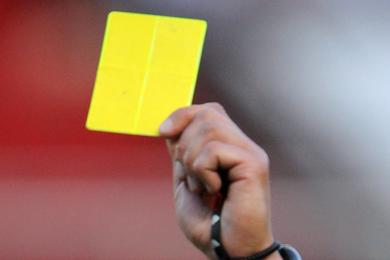 COMMISSION DE DISCIPLINEREUNION DU  01 /05/2017Membres présents : GUEMDJAL                    Avocat, PrésidentDJOUAMAA                    MembreOrdre du jour :  Traitement des affaires disciplinaires.HONNEUR    SENIORSAffaire N°406: Match  ARBB / NCB  du 25-04-2017 (S)  AKROUR IKHLEF (ARBB – LN° 061563 )  – 03MF + pour coup envers adversaire + amende de 1500DA (ART113).BOUNCER ANIS (ARBB – LN° 061038 ) – avertissement.BOUHAMAR NABIL (NCB – LN° 061175) -1MF pour ( CD )+ amende de 1000 DA.BOUCHENOUIA SID ALI (NCB – LN° 062178) - avertissement.DJOUHRI HAMZA (NCB – LN° 061189) - avertissement.MESSAOUDEN YOUGOURTHEN (NCB – LN° 061192) - avertissement.MAZIA NABIL (NCB – LN° 061182) - avertissement.FEKIR SAADI (NCB –LN° 069054) – secrétaire  04MF + amende de 2000 DA pour contestation de décision  ( refoulé ) récidiviste (ART149).1er infraction PV N°09 /affaire N°99 Rencontre NCB /SRBT du 23/12/2016.2em infraction PV N°25 / affaire N°367 Rencontre NCB /ASOG du 11/04/2017.Amende de 1000 DA au club NCB pour conduite incorrecte de son équipe.Affaire N°407: Match  USS / JSIO  du 08-04-2017 (S)  TOUATI BOUZID (USS –LN° 061086) – 1MF pour cumul d’avertissement (Exclu).ACHOUR ALI (USS –LN° 061102) – avertissement.MELIZOU MOHAND (USS – LN°069030) - entraineur -06Mois fermes de suspension de toutes fonction Officielle + amende de 20.000 DA pour tentative d’agression envers  arbitre (refoulé) (ART120). MAAMER HAKIM (JSIO –LN° 061265) – avertissement.AISSOU SOFIANE (JSIO –LN° 061270) – avertissement.KAABCHE ANIS (JSIO –LN° 061266) – avertissement.IDIR AHMED (JSIO –LN° 061259) – avertissement.Vu les rapports des officiels qui signalent jet de divers projectiles sur le terrain en fin de partie et une bagarre générale entre joueurs des deux équipes sans que les auteurs de la bagarre ne soient identifiés par les officiels et en application de l’article 117 alinéa 2.  la CJD décide.MEDDOUR HAFID (USS –LN° 061100) – (capitaine) - 03Matchs Fermes de suspension. TOUABTIA KAMAL (USS –Secrétaire - 06 Mois Fermes de suspension de toute fonction officielle.+ amende de 5000 DA au club USS.Amende de 1000 DA au club USS pour conduite incorrecte de son équipe.ABDELI AHMED (JSIO –LN° 061272) – (capitaine) - 03Matchs Fermes de suspension.CHEHILI ABDELKADER (JSIO – Secrétaire - 06 Mois Fermes de suspension de toute fonction officielle.  +amende de 5000 DA au club JSIO.1Match à huis clos + 5000 DA d’amende au club USS pour jets de divers projectiles par ses supporters. (ART 49 RG alinéa C).Affaire N°408: Match  CRBSET / RCS  du 28-04-2017 (S)  KAKOUCHE MASSINISSA ( CRBSET –LN° 062145) – avertissement.YAKOUBI YUGURTHA (CRBSET – LN° 061169)   – avertissement.BEDDAR ADEL (RCS – LN° 061121)   – avertissement.DJEBBARI SALIM (RCS– LN° 061108)   – avertissement.BENAISSA SALIM (RCS – LN° 061152)   – avertissement.OUCHICHE LAMINE (RCS – LN° 061115)   – avertissement.Affaire N°409: Match  CRM/ CRBA  du 28-04-2017 (S)  MEBBARAKOU NADJIM ( CRM –LN° 061252) – avertissement.CHEIKH YOUNES  (CRM – LN° 061251)   – avertissement. BELKACEM KHALED  (CRBA – LN° 061062)   – avertissement. CHIKHI MOHAMED  (CRBA – LN° 061064) – avertissement.BENBRAHEM KHALED  (CRBA – LN° 061046) – avertissement.Affaire N°410: Match  SSSA / ASOG  du 28-04-2017 (S)  AOUSSAT YANIS  ( SSSA –LN° 062080) – avertissement.BOUDERIES KARIM (ASOG – LN° 061330)   – avertissement.Honneur – U 20Affaire N°411: Match  CRBSET / RCS  du 28-04-2017 (U20 )HATTAB ABDELMALEK (CRBSET – LN° 062140) – avertissement.OUBERNINE SAMY (CRBSET – LN° 062146) – avertissement.DIBEN TAHAR (RCS– LN° 062468 )  – avertissement.Affaire N°412: Match  SSSA  / ASOG  du 28-04-2017 (U20 )AKIK ANIS (SSSA – LN° 062073 )  – avertissement.CHIDAH MOULOUD (ASOG– LN° 062292 )  – avertissement.Affaire N°413: Match  AST  / JSB  du 28-04-2017 (U20 )IMESTOULENE BACHIR (AST – LN° 062324 )-  02 MF pour insultes envers officiel+           amende de 7000 DA. (Exclu).FADELI SOFIANE (AST– LN° 062230)  – avertissement.BOUDRAHAM MOUHAMED (JSB– LN° 062564)  – 02 MF+amende de 1500 DA agression envers   adversaire   . MANSOURI FAYCAL (JSB– LN° 062303)  –1MF pour cumul d’avertissement (Exclu).SAADI FERHAT (JSB– LN° 062565)  – avertissement.RABHI AMINE (JSB– LN° 062309)  – avertissement.SAIDANI FOUAD (JSB– LN° 062316)  – avertissement.Amende de 1000 DA au club JSB pour conduite incorrecte de son équipeAffaire N°414: Match  CSPC  / ARBB  du 29-04-2017 (U20 )AMAROUCHE FOUAD (ARBB – LN° 062569 )  – 02 MF pour insultes envers officiel+amende de 7000 DA. (Exclu).KITOUNE WAHIB (ARBB– LN° 062204)  – avertissement.RAHMANE AZEDINE (ARBB– LN° 062197)  – avertissement.ROUMANE AISSA (CSPC– LN° 062328)  – avertissement.SAIDANE YANIS (CSPC– LN° 062327)  – avertissement.Affaire N°415: Match  USS / JSIO  du 29-04-2017 (U20 )CHIDAH MOUSSA (USS – LN° 062107 )  – avertissement.ASMA ALAEDDINE (JSIO – LN° 062457 )  – avertissement.BENAROUR AMINE (JSIO – LN° 062454 )  – avertissement.Affaire N°416: Match  CRM / CRBA  du 28-04-2017 (U20 )AIT AISSA ANIS (CRM – LN° 062122 )  – avertissement.HIMI HAROUNE (CRM – LN° 062134 )  – avertissement.P/Honneur – U 20Affaire N°417: Match  CRBAR / USBM  du 29-04-2017 (U20 )DJENAOUI REDOUANE (CRBAR – LN° 062345 )  – avertissementCHABOUNE AMAR (CRBAR – LN° 062334 )  – avertissementMEKHALFIA MAROUANE (CRBAR – LN° 062332 )  – avertissementFERADJ BRAHIM (CRBAR – LN° 062343 )  – – 1MF pour ( CD )+ amende de 1000 DA .SAADI SYPHAXE (USBM – LN° 062394 )  – avertissementTOUIJINE AISSAM (USBM – LN° 062078 )  – avertissementJEUNES – GROUPE – AAffaire N°418: Match  GCB  / CSPC  du 29-04-2017 (U17 )REDOUANE ISHAK (GCB – LN° 063525 )  – 1MF pour cumul d’avertissement (Exclu).COUPE DE WILAYA-JEUNES – Affaire N°419: Match  WAF / AST  du 29-04-2017 (U15)AZZOUGUEN LYES (AST – LN° 065477 )  – avertissementHIDJA YACINE (WAF – LN° 065074 )  – avertissementSAADI IDIR (WAF – LN° 065072 )  – avertissementAffaire N°420: Match  WAF / AST  du 28-04-2017 (U17 )   BENKERROU ALI (WAF – LN° 063059 )  – avertissementBETROUNE SOUFIANE (AST – LN° 063660 )  – avertissementAffaire N°421: Match  OST / SRBT  du 29-04-2017 (U17 )   HAMIT WALID (OST – LN° 063230 )  – avertissementKASRI AIMAD (SRBT – LN° 063200 )  – avertissement--------------------------------------------------------------------------------------------------------------TRAITEMENT DES AFFAIRES DISCIPLINAIRESETAT STATISTIQUE                                     Journées des : 28/29 AVRIL  2017Avocat, Président CJD    GUEMDJAL  NADIRDIRECTION ORGANISATION DES COMPETITIONSREUNION DU  02-05-2017Membres présents :AMGHAR                           DirecteurMOSTPHAOUI                   Secrétaire AIT IKHLEF                       MembreKADI                                 MembreOrdre du jour :Traitement des affaires litigieuses.Homologation des résultats.Affaire N° 42 : Match AST / JSB ( SENIORS ) du 28-04-2017      -  Après lecture de la feuille de match   -  Vu les pièces versées au dossier Attendu que les deux équipes ainsi que les Arbitres officiellement désignés étaient présents au lieu et à l’heure prévus de la rencontre ; Attendu qu’après le laps de temps réglementaire, l’arbitre a eu à constater l’absence du médecin;Attendu que dans ce cas, la rencontre ne peut avoir lieu conformément aux dispositions de l’article des RG de la FAF qui stipule en clair : « Si l’absence du médecin ou de l’ambulance est constatée par l’arbitre, celui-ci annule la rencontre et le club recevant est sanctionné.  Par ces motifs, la Commission décide :(Article 21 des RG de la FAF - Edition 2016)            (1° infraction, phase « retour »)Match perdu par pénalité au Club AST pour en attribuer le gain au Club JSB qui marque trois (3) points et un score de Trois (03) buts à Zéro (00)Défalcation de deux (02) points à l’équipe sénior de l’AST.Amende de 10 000 DA au club AST.Affaire N° 43 : Match ASOG / CRM ( U20 ) du 01-05-2017      -  Après lecture de la feuille de match   -  Vu les pièces versées au dossier Attendu que les deux équipes ainsi que les Arbitres officiellement désignés étaient présents au lieu et à l’heure prévus de la rencontre ; Attendu que l’équipe du CRM a refusé de jouer prétextant l’impraticabilité du terrain;Vu le rapport de l’arbitre qui confirme la praticabilité du terrain de Oued Ghir et le refus du club visiteur de jouer.  Par ces motifs, la Commission décide :(Article 52 des RG de la FAF - Edition 2016)        Match perdu par pénalité à l’équipe du Club CRM pour en attribuer le gain à celle du Club ASOG qui marque trois (3) points et un score de Trois (03) buts à Zéro (00)Amende de 2 500 DA au club CRM.DIRECTION ORGANISATION DES COMPETITIONSH O N N E U RPROGRAMMATION 28° JOURNEEVENDREDI 12 MAI 2017SAMEDI 13 MAI 2017§§§§§§§§§§§§§§§§§§§§§§§§§PROGRAMMATION 29° JOURNEEMARDI 16 MAI 2017DIVISION HONNEURCLASSEMENT  SENIORS CLASSEMENT  U20 DIVISION HONNEURCLASSEMENT  SENIORS CLASSEMENT  U20 DIVISION PRE-HONNEURCLASSEMENT  SENIORS (FIN DE SAISON)CLASSEMENT  U 20 (FIN DE SAISON)COMMISSION DE  L’ORGANISATION DES COMPETITIONSHOMOLOGATION DES RESULTATS  U15-U17GROUPE  A§§§§§§§§§§§§§§§§§§§§§§§§§§HOMOLOGATION COUPE DE WILAYAU14U 15§§§§§§§§§§§§§§§§§§§§§§§§§§U 17DIRECTION ORGANISATION DES COMPETITIONSREUNION DU  30-04-2017Membres présents :AMGHAR                           DirecteurMOSTPHAOUI                   Secrétaire AIT IKHLEF                       MembreKADI                                 MembreClubs présents : CRB – AST – FCB – NCB Ordre du jour : Equipes qualifiées pour le second tour.Tirage au sort coupe de wilayaLes frais d’organisation, à raison de 1 000 DA par rencontre, sont à la charge des clubs domiciliés. La domiciliation des rencontres vous sera ultérieurement sur le site web de la ligue.DIRECTION ORGANISATION DES COMPETITIONSCoupe de wilayaVENDREDI 05 MAI 2017SAMEDI 06 MAI 2017DIRECTION DE L’ORGANISATION DES COMPETITIONSClassement du championnat de jeunes JEUNES GROUPE « A » CATEGORIE « U-15 »ARRETE A LA 14° JOURNEE (FIN DE SAISON)------------------------------------------JEUNES GROUPE « A » CATEGORIE « U-17 »ARRETE A LA 14° JOURNEE (FIN DE SAISON)SEN.U20U17U15U14P/HJSBAUSBMGR. ANCB USSGR. BOM OM GR. CRCS ARBB GR. DASIO CSPT GR. EOST WAF GR. AMOB GR. BJSMB GR. CCRBSET GR. DRCS GR. EJSA GR. FOST CLUBMONTANTCRB SOUK EL TENINE18 600.00CRB AOKAS17 400.00NC BEJAIA15 300.00JS IGHIL-OUAZZOUG16 500.00AS OUED-GHIR15 750.00AS TAASSAST17 250.00US SOUMMAM16 650.00CR MELLALA14 400.00ARB BARBACHA14 700.00RC SEDDOUK17 400.00CLUBMONTANTCA SIDI-AYAD14 100.00JS TAMRIDJET16 200.00USBENI-MANSOUR14 250.00JS CHEMINI12 000.00BCEL-KSEUR18 300.00OC AKFADOU17 400.00JSB AMIZOUR16 800.00CLUBMONTANTCRB11 550.00NRBS9 600.00RSCA7 800.00ASIO9 750.00OST10 650.00ASECA9 600.00OM5 550.00ASTID7 200.00GCB9 900.00ESIA8 250.00CLUBMONTANTIRBBH3 750.00ETSB3 900.00FCB3 600.00MOB4 350.00AWFSB4 050.00JSMB3 300.00AEF ES4 350.00ENSB4 200.00JSD2 850.00EFACS2 700.00ASTH3 000.00JSTY3 900.00JSA3 900.00AFJB2 550.00USOA3 000.00CRBAm4 350.00USAS3 000.00AB3 750.00CSAB2 550.00ASR2 700.00FCI3 150.00N°CLUBDIVISIONAMENDE CJDAMENDE DOC1CR MELLALAHONNEUR19 500.002AS TAASSASTHONNEUR2 000.003CRB S. EL TENINEHONNEUR3 500.004SRB TAZMALTHONNEUR2 500.005 000.005AS OUED GHIRHONNEUR1 000.007 500.006CRB AOKASHONNEUR14 500.007ARB BARBACHAHONNEUR8 000.008US SOUMMAMHONNEUR8 000.009JS BEJAIAHONNEUR3 000.0010JS IGHIL OUAZZOUGHONNEUR21 000.005 000.0011SS SIDI AICHHONNEUR4 000.0012CS PROT. CIVILEHONNEUR1 000.0013NC BEJAIAHONNEUR19 000.001JS CHEMINIPRE-HONNEUR2 000.007 500.002JS TAMRIDJETPRE-HONNEUR12 500.003CA SIDI-AYADPRE-HONNEUR6 000.004US BENI MANSOURPRE-HONNEUR52 000.005JSB AMIZOURPRE-HONNEUR1 000.006BC EL KSEURPRE-HONNEUR2 500.002 500.007OC AKFADOUPRE-HONNEUR2 500.001ES IGHIL-ALIJEUNES 1 000.002GC BEJAIAJEUNES 8 000.003AS TI DARGUINAJEUNES 5 000.004NRB SEMAOUNJEUNES 9 500.005WA TALA HAMZAJEUNES 22 000.00D E S I G N A T I O ND E S I G N A T I O NSENIORSSENIORSJEUNESJEUNESD E S I G N A T I O ND E S I G N A T I O NHONNEURP/HONU20U15U17TOTALNombres d’AffairesNombres d’Affaires05-070416AvertissementsAvertissements23-230753Contestations de décisionsContestations de décisions01-01-02ExpulsionsExpulsions04-05-09Jets de projectilesJets de projectiles01---01Expulsion :Dirigeant01---01Expulsion :Entraîneur01--01Terrain sanctionné(Huis clos)Terrain sanctionné(Huis clos)01---01LIEUXRENCONTRESU 20SENIORSTAZMALTSRBT / USS11 H15 HOUED GHIRASOG / AST11 H15 HBEJAIA BENAL.NCB / CSPC11 HBEJAIA NACERIAJSIO / CRM15 H AOKASCRBA / CRBSET11 H15 HBARBACHAARBB / RCS11 H15 HOPOW ANNEXEJSB / NBT15 HEXEMPTSS SIDI-AICHSS SIDI-AICHSS SIDI-AICHLIEUXRENCONTRESU 20SENIORSBEJAIA BENAL.JSB / NBT11 HBEJAIA BENAL.JSIO / CRM13 HBEJAIA BENAL.NCB / CSPC15 HLIEUXRENCONTRESU 20SENIORSSEDDOUKRCS / JSB15 HSOUK EL TENINECRBSET / JSIO15 HOUED GHIRCRM / NCB15 HOPOW ANNEXECSPC / ASOG15 H BEJAIA NACERIAAST / SRBT15 HBEJAIA BENAL.USS / SSSA15 HAOKASCRBA / ARBB15 HEXEMPTNB TASKRIOUTNB TASKRIOUTNB TASKRIOUT25°  JOURNEERENCONTRESSENIORSU 2025°  JOURNEENBT / SRBT00 – 0400 – 01 25°  JOURNEEUSS / JSIO03 – 0200 – 01 25°  JOURNEECRBSET / RCS00 – 0001 - 04       25°  JOURNEECRM / CRBA01 – 0103 – 01 25°  JOURNEESSSA / ASOG05 – 0111 – 00 25°  JOURNEEAST / JSB00 – 03 P00 – 01 25°  JOURNEECSPC / ARBB06 – 02 03 – 05 25°  JOURNEEEXEMPTNC BEJAIANC BEJAIARANGC L U B SPOINTSJGNPBPBCDIFFDéfalc01US SOUMMAM552317425913+4602SS SIDI AICH522416444612+34--SRB TAZMALT522415724312+3104NC BEJAIA432312743719+1805RC SEDDOUK392311663723+1406JS I. OUAZZOUG362410683530+507CRB AOKAS 31238782121-008CS P. CIVILE272376102528-3--ARB BARBACHA272376102643-1710AS TAASSAST252376102431-7-2--NB TASKRIOUT252467112443-1912CRB S.EL TENINE202348111733-1613CR MELLALA182346131033-2314AS OUED GHIR152436151741-2415JS BEJAIA132334162160-39RANGC L U B SPOINTSJGNPBPBCDIFFDéfalc01RC SEDDOUK6223202110312+9102SRB TAZMALT572418335418+3603SS SIDI-AICH522416448928+6104US SOUMMAM472314455530+2505ARB BARBACHA392312384439+506AS TAASSAST382311575841+1707NC BEJAIA34239774229+1308NB TASKRIOUT31248793945-609CRB AOKAS292385104443+110CRB SOUK EL TENINE282384114952-311JS IGHIL-OUAZZOUG252477103861-2312JS BEJAIA162344151648-3213CR MELLALA142335152370-47--CS PROT. CIVILE142342173187-5615AS OUED-GHIR82422201496-8226°  JOURNEERENCONTRESSENIORSU 2026°  JOURNEERCS / AST03 – 0013 – 0126°  JOURNEEASOG / CRM00 – 0003 – 00 P26°  JOURNEEJSB / CRBSET01 – 0003 – 0126°  JOURNEEARBB / NBT02 – 0002 – 0226°  JOURNEENCB / USS02 – 0303 – 0126°  JOURNEECRBA / CSPC01 – 0102 – 01 26°  JOURNEESRBT / SSSA01 – 00 01 – 01 26°  JOURNEEEXEMPTJS IGHIL-OUAZZOUGJS IGHIL-OUAZZOUGRANGC L U B SPOINTSJGNPBPBCDIFFDéfal01US SOUMMAM582418426215+4702SRB TAZMALT552516724412+3203SS SIDI AICH522516454613+3304NC BEJAIA432412753922+1705RC SEDDOUK422412664023+1706JS I. OUAZZOUG362410683530+507CRB AOKAS 32248882222-008ARB BARBACHA302486102843-1509CS P. CIVILE282477102629-310AS TAASSAST252476112434-10-2--NB TASKRIOUT252567122445-2112CRB S.EL TENINE202448121734-1713CR MELLALA192447131033-2314AS OUED GHIR162537151741-24--JS BEJAIA162444162260-38RANGC L U B SPOINTSJGNPBPBCDIFFDéfalc01RC SEDDOUK6524212111613+103302SRB TAZMALT582518435519+3603SS SIDI-AICH532516549029+6104US SOUMMAM472414465633+2305ARB BARBACHA402412494754-706AS TAASSAST382411575841+1707NC BEJAIA372410774530+1508CRB AOKAS322495104644+2--NB TASKRIOUT32258894147-610CRB SOUK EL TENINE282484125055-511JS IGHIL-OUAZZOUG252477103861-2312JS BEJAIA192454151949-3013CR MELLALA142435162373-5014CS PROT. CIVILE142442183289-5715AS OUED-GHIR112532201796-7918°JOURNEERENCONTRESSENIORSU 2018°JOURNEEWAF / CASA03 – 01 03 – 0118°JOURNEEJST / JSBA01 – 05 02 – 01 18°JOURNEECRBAR / USBM03 – 03 01 – 0118°JOURNEEEXEMPTOC AKFADOU – BC EL KSEUROC AKFADOU – BC EL KSEURRANGC L U B SPOINTSJGNPBPBCDIFFDéfalc01JSB AMIZOUR351511223712+2502CRB AIT-R’ZINE32159512713+1403US BENI-MANSOUR28158432617+904WA FELDEN26158252113+805OC AKFADOU22157172122-106BC EL-KSEUR15154382328-513JS TAMRIDJET101532101530-15-108CA SIDI-AYAD31511131242-30-109JS CHEMINIFORFAIT GENERAL12147824-16-6FORFAIT GENERAL12147824-16-6FORFAIT GENERAL12147824-16-6FORFAIT GENERAL12147824-16-6FORFAIT GENERAL12147824-16-6FORFAIT GENERAL12147824-16-6FORFAIT GENERAL12147824-16-6FORFAIT GENERAL12147824-16-6FORFAIT GENERAL12147824-16-6RANGC L U B SPOINTSJGNPBPBCDIFFDéfalc01US BENI-MANSOUR331510322715+1202OC AKFADOU29158523315+1803CRB AIT-RZINE26157532214+804JS TAMRIDJET24157351617-105JSB AMIZOUR18154651414+006BC EL-KSEUR12153391222-10--CA SIDI-AYAD12153391730-1308WA FELDEN13153481125-1409JS CHEMINIFORFAIT  GENERALFORFAIT  GENERALFORFAIT  GENERALFORFAIT  GENERALFORFAIT  GENERALFORFAIT  GENERALFORFAIT  GENERALFORFAIT  GENERALFORFAIT  GENERAL14°JOURNEERENCONTRESU15U1714°JOURNEEGCB / CSPC01 – 01 01 – 05 14°JOURNEEUSS / JSB11 – 00 01 – 00 14°JOURNEENCB / CRB02 – 03 01 - 0114°JOURNEEAST / JSIO05 – 00 07 – 00 2° TOURRENCONTRESSCORES2° TOURFCB / AWFSB07 – 06 TAB2° TOURJSAK / JSTY02 – 00 2° TOURJSMB / MOB01 – 03 2° TOURWAF / AST01 – 03 2° TOURRCS / CRB03 – 00 2° TOURAEFS / JSD05 – 03 TAB2° TOUROST / SRBT04 – 00 2° TOURUSOA / CRBSET 02 – 03 2° TOURRENCONTRESSCORES2° TOURSSSA / ARBB04 – 02 2° TOURNCB / OM00 – 01 2° TOURWAF / AST02 – 00  2° TOURRCS / CRB02 – 00 2° TOURASIO / CSPT00 – 03 2° TOURRENCONTRESSCORES2° TOURWAF / AST01 – 00 2° TOURSSSA / ARBB05 – 04 TAB2° TOURNCB / OM04 – 02 TAB2° TOURASIO / CRBSET04 – 01 2° TOUROST / SRBT05 – 01 2° TOURRCS / CRB02 – 03 TABU 14FCB – MOB – AST – RCS – AEFS – OST – CRBSET – JSAK – 	U 15OM – SSSA – WAF – CRB – CSPT – U 17NCB – WAF – SSSA – OST – CRB – ASIO – U 14U 15U 171° MatchOM / CSPT2° MatchMOB / CRBSETCRB / ASIO3° MatchOST / AEFSOST / NCB6° MatchWAF / SSSAWAF / SSSA7° MatchRCS / FCB8° MatchAST / JSAKLIEUXRENCONTRESU 14U 15U 17		TIMEZRITOST / NCB14 HTIMEZRITOST / AEFS11 HAOKASMOB / CRBSET11 HOUZELLAGUENWAF / SSSA11 H14 H AMIZOUROM / CSPT10 H 30LIEUXRENCONTRESU 14U 15U 17TIMEZRITJSAK / AST12 HTIMEZRITCRB / ASIO14 HAMIZOURFCB / RCS10 H 30RANGC L U B SPTSJGNPBPBCDIFFDéfalc01US SOUMMAM34141040536+4702AS TAASSAST321410225903NC BEJAIA311410134516+2904CR BEJAIA27148333415+1905JS IGHIL-OUAZZOUG11143291550-3506CS P. CIVILE9142391150-3907GC BEJAIA81422101744-2708JS BEJAIA71421111155-44RANGC L U B SPTSJGNPBPBCDIFFDéfalc01NC BEJAIA38141220489+3902AS TAASSAST37141212458+3703CR BEJAIA25148154116+2504US SOUMMAM24147252223-105CS P. CIVILE16145182028-806GC BEJAIA12143381835-1707JS IGHIL-OUAZZOUG81422101446-3208JS BEJAIA3141013649-43